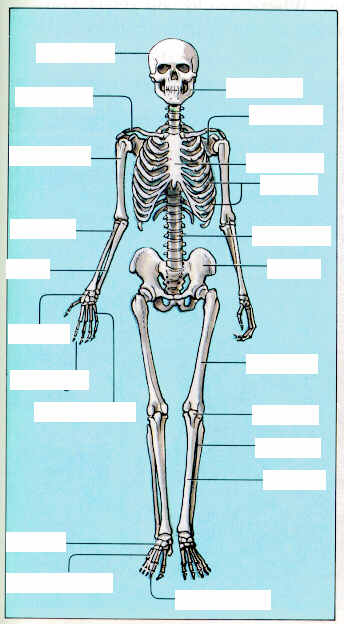 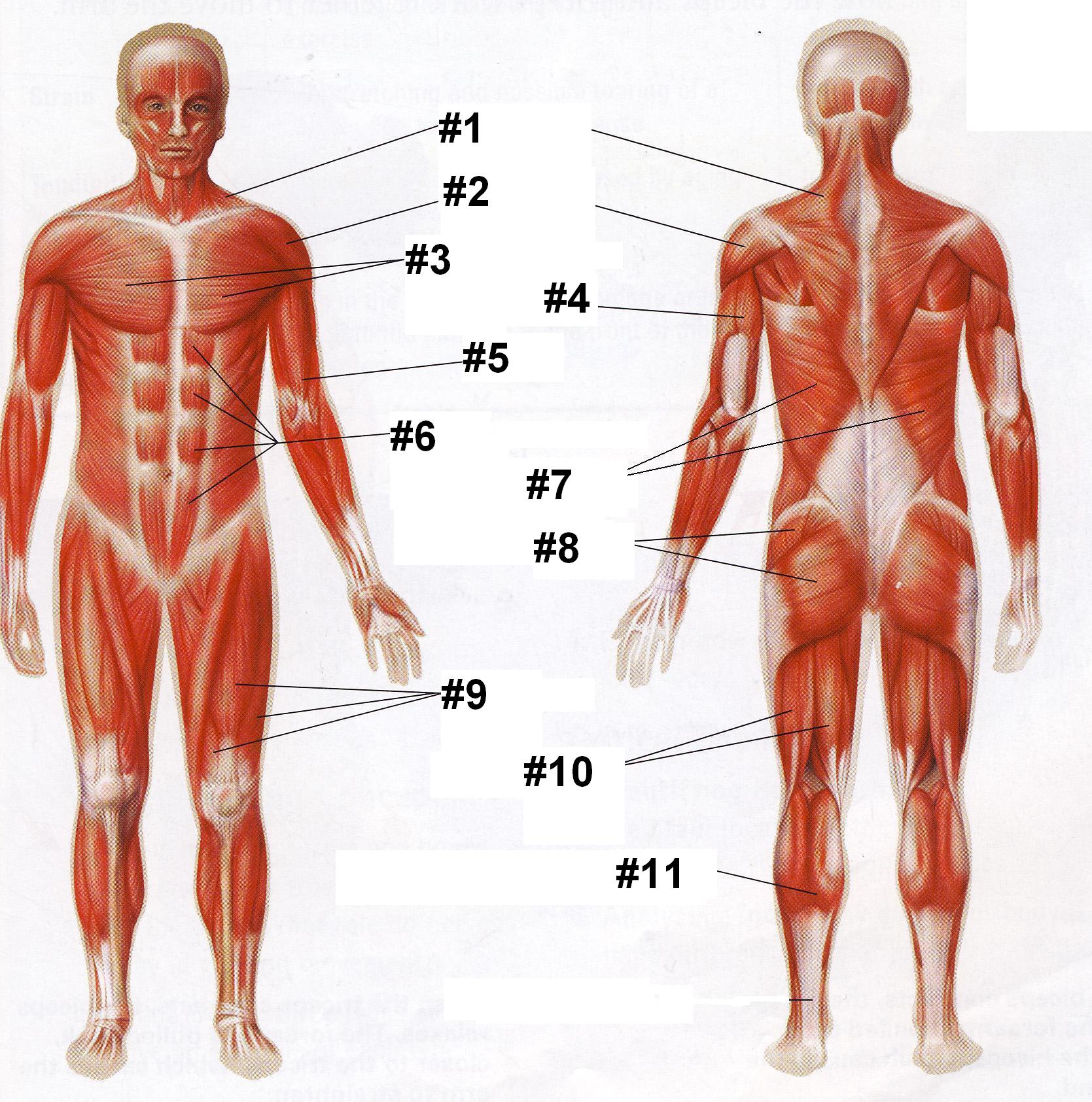 1. 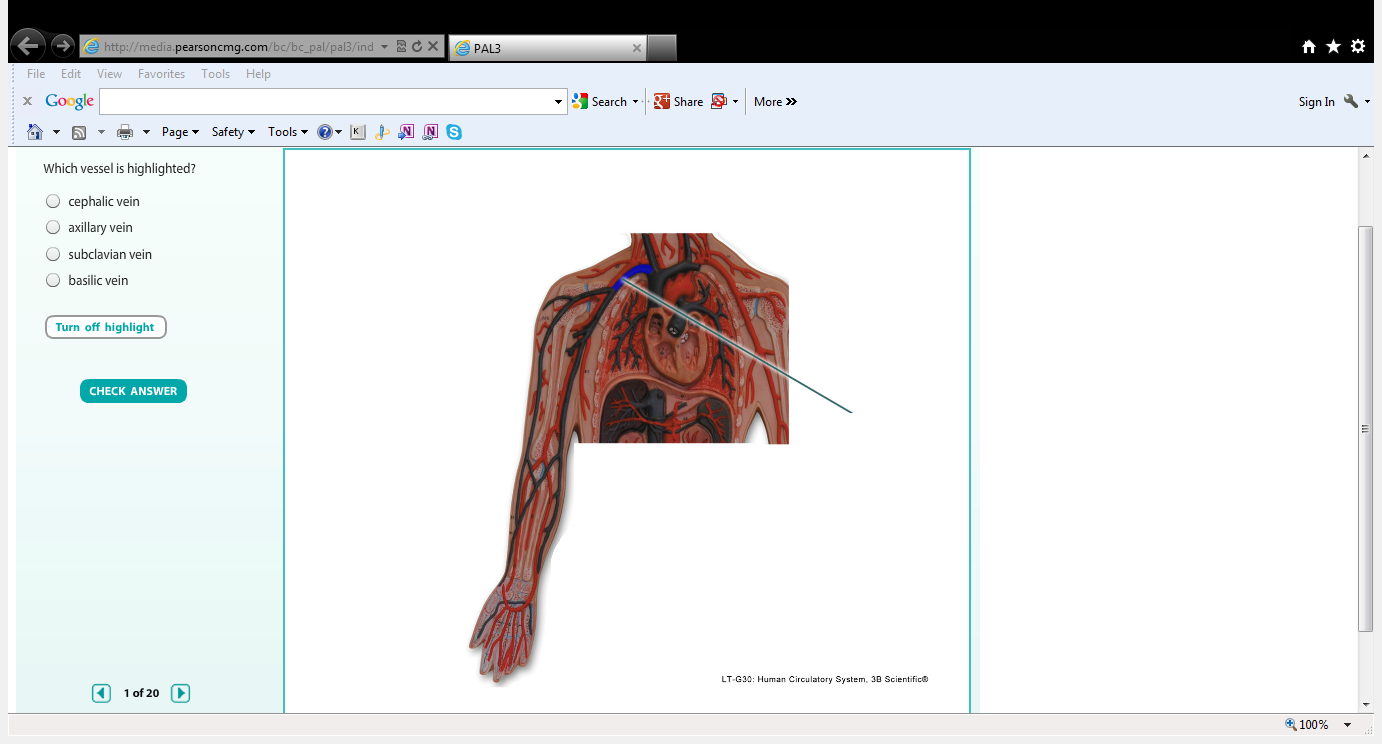 Which vessel is highlighted?A. Cephalic veinB. Axillary veinC. Subclavian veinD. Basilic vein2. 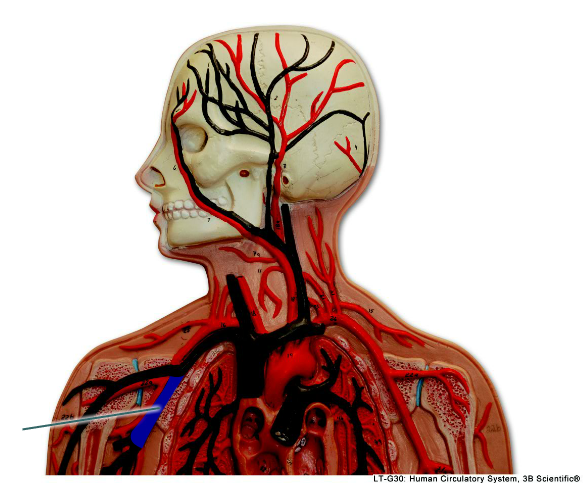 Which vessel is highlighted?A. Axillary veinB. Subclavian veinC. Cephalic veinD. Internal juglar vein3. 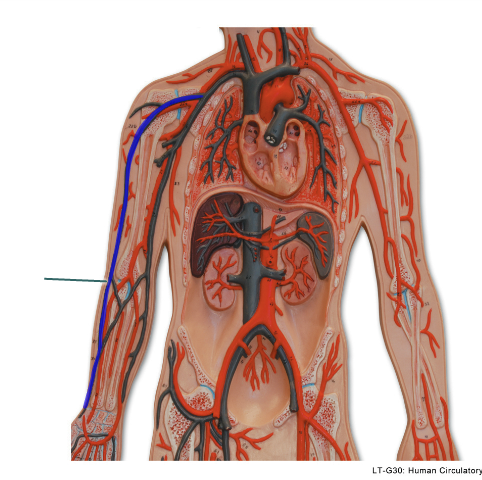 Which vessel is highlighted?A. Brachial veinB. External juglar veinC. Median cubitalD. Basilic vein4. 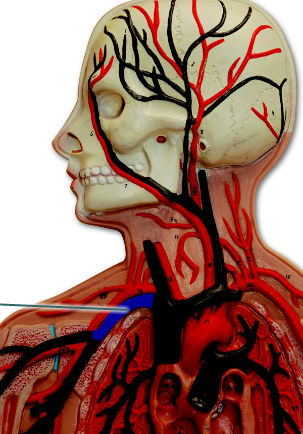 Which vessel is highlighted?A. Cephalic veinB. Basilic veinC. Subclavian veinD. Brachiocephalic vein5. 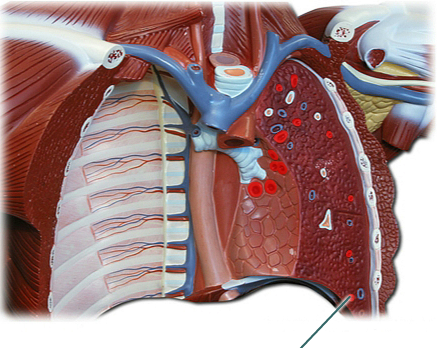 Which vessel is highlighted?A. Pulmonary arteryB. Superior vena cavaC. Inferior vena cavaD. Pulmonary vein6. 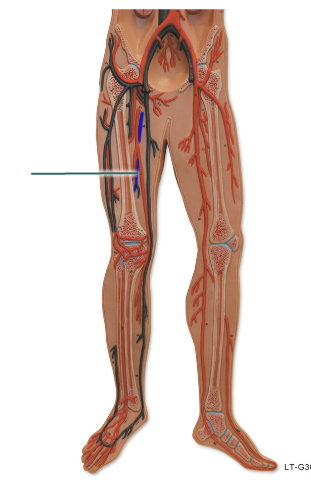 Which vessel is highlighted?A. External iliacB. Femoral veinC. Dorsal venous archD. Great sapheneous vein7. 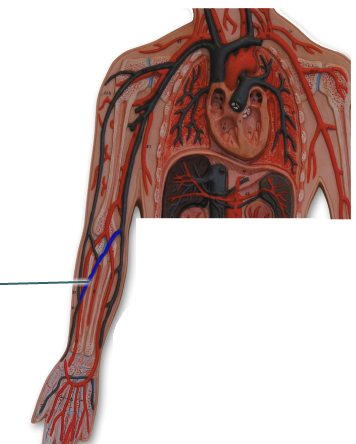 Which vessel is highlighted?A. Basilic veinB. Median cubital veinC. Subclavian veinD. Cephalic vein8. 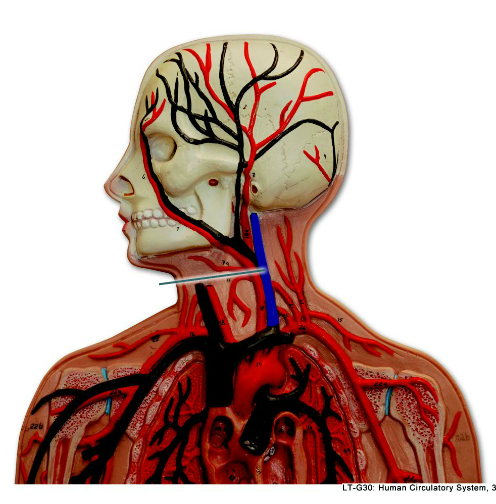 Which vessel is highlighted?A. Internal juglar veinB. External juglar veinC. Facial veinD. Subclavian vein